什叶派和逊尼派之间的敌意和善意、讹传和误解التضليل وسوء الفهم بين الشيعة و السنة<اللغة الصينية >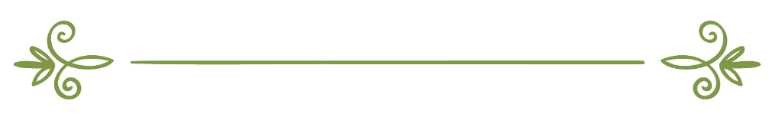 ❧❧编审：伊斯兰之家中文小组مراجعة: فريق اللغة الصينية بموقع دار الإسلام
什叶派和逊尼派之间的敌意和善意、讹传和误解　什叶派和逊尼派之间的分歧，自伊斯兰诞生之初就已经存在，但是不代表两派之间就不能和睦相处。比如：在巴格达南部的小城卡达米亚发生的反美战斗中，有目击者证实，逊尼和什叶两派的人都参与了与美军的作战。目击者称：“参加战斗的人有的是萨德尔城的什叶派，有的是费卢杰的逊尼派。现在，抵抗力量已经团结起来。”一座清真寺的墙上插出了这样一面旗子，上面写着：“我们在阿达米亚的旗帜和卡达米亚的旗帜是一样的，如果他们有了麻烦，我们就是他们的后援和他们的右手。”传统上，阿达米亚是逊尼派居住区，卡达米亚是什叶派居住区。两个居住区由底格里斯河上的一座桥连接。现在，当地人说，民兵常常走过这座桥，到对面去商讨袭击美军的事。一些伊拉克人甚至表示：“现在我们在为政府工作，可是如果发生了那种事，我们就会为萨德尔而战。”    在伊拉克、叙利亚、约旦、黎巴嫩、阿富汗和巴基斯坦，两派的高级学者和宗教领袖们同意两派别的民众互相交流，到对方清真寺参加活动，允许跟随彼此的伊玛目礼拜，互相通婚。在国际上，两个教派的领袖们参加共同的会议，遵循《古兰经》和圣训为穆斯林世界的利益坚持一致的立场。什叶穆斯林的伊玛目和领导人主动宣传和号召穆斯林世界的团结，消除分歧。两派之间的讹传和误解美国华盛顿的伊斯兰学者A﹒S﹒哈希姆博士和底特律什叶清真寺伊玛目穆罕默德•埃拉赫是美国著名的什叶派伊斯兰学者，他们列举了以下逊尼穆斯林对什叶穆斯林弟兄的讹传和误解，并予解答。讹传之一：什叶派穆斯林有不同版本的《古兰经》，在原经中增加了十章经文。什叶派学者解答：绝不属实。在任何一个什叶穆斯林家中或清真寺里的《古兰经》只有全世界统一的版本，从来没有看到过阿拉伯原文的《古兰经》有一字之差的不同版本。但是，翻译的《古兰经》波斯语译文，确实有不同译者的作品，或波斯文注释不同，这是世界各国《古兰经》翻译文的正常现象，在许多国家都有两种以上本民族文字的《古兰经》译文。可以肯定地说，任何翻译都免不了对原文做些诠注，但从来没有看到过对原经有所增加的新版本。讹传之二：什叶派穆斯林认伊玛目阿里为造物主。什叶派学者解答：纯属造谣，没有任何什叶穆斯林敢这么说。敢这么说的人，绝对不是穆斯林，因为什叶穆斯林与逊尼派一样，把为主举伴视为不可饶恕的第一大罪过。考查历史资料，在阿里担任哈里法时代，据说在古波斯帝国边远地方有一个加勒特部落，他们在归信伊斯兰之初曾经把哈里法阿里依照当地的信仰习惯说成是“神君”。伊玛目阿里得知后立即帕特使去制止，如有人再如此说，必予严厉惩罚。    讹传之三：什叶穆斯林的“清真言”不同。什叶派学者解答：绝非如此。逊尼与什叶穆斯林的清真言都是：“万物非主，唯有安拉；穆罕默德是安拉的使者。”在接纳新穆斯林归信伊斯兰时，有些地方的什叶伊玛目要求宣誓者在清真言之后加上一句话承认伊玛目阿里是真主的忠仆，是穆斯林社会的领袖，但绝大部份什叶伊玛目没有这个要求，采用与逊尼穆斯林完全一样的归信誓言。讹传之四：什叶穆斯林拜功中只有主命拜，没有圣行拜。什叶派学者解答：并非如此。在什叶穆斯林每天五次拜功中的主命拜拜数与逊尼派相同，而且此外还有总共36拜附属的“志愿拜”(纳瓦菲尔)，不称作圣行拜。此外，什叶穆斯林也有许多个人的志愿拜功，但都不是以圣行的名称，因为，作为圣行拜便有“必须性”，而志愿拜则强调记念真主的自觉性。
　　讹传之五：什叶伊玛目说，哲卜利勒天使犯了一个错误，真主命令他把启示传达给“先知胡德”，应当是阿里，而不是穆罕默德。什叶派学者解答：没有此事。从来没有一部什叶经典有这个荒唐记载，也从来没有一个伊玛目有如此梦呓狂言。什叶穆斯林同逊尼派一样，绝对承认先知穆罕默德是真主派遣到人世间的封印至圣，没有其它猜疑和传说。  　讹传之六：什叶伊玛目对前三位哈里法(阿布•伯克﹐欧麦尔和奥斯曼)不予承认，认为先知穆圣合法的继承者只有是阿里；什叶穆斯林喜欢法蒂玛太太，不喜欢圣妻阿依莎。什叶派学者解答：不确切。根据什叶伊斯兰的历史记载，上述前三位大贤都是先知穆圣最亲密的弟子，而且人品高尚，政绩显赫，成就卓越，但不如第四位哈里法阿里有伊斯兰大伊玛目的品级，因为伊玛目阿里是先知穆圣亲自教育和培养的青年，属于《古兰经》上所肯定的圣裔，他本人和他的后代得真主特赐护佑。此外，这是历史的争论，与伊斯兰信仰的精神和基本教义没有直接关系。四位哈里法都是当时选举产生的，这是伊斯兰民主的榜样，如果当时有一位弟子在选举中没有举手赞同，这不会影响他的现代子孙成为忠诚的穆斯林。　　根据什叶穆斯林的历史，什叶派的第六位大伊玛目加法尔•萨迪克的曾祖母和母亲都是阿布•伯克尔的后裔，因此，伊玛目萨迪克说：“哈里法阿布•伯克尔曾经给过我两次生命。” 圣妻阿依莎也被什叶穆斯林同样尊称为“信士之母”，是伊玛目阿里所尊敬的长辈，在先知穆圣归真之后发生的“骆驼之战”的战役中，伊玛目阿里命令把圣妻阿依莎从巴什拉护送到麦地那，保护她的人身安全。对伊斯兰历史上的前三位哈里法或圣妻阿依莎如果有任何歪曲历史的狂言，那可能是什叶穆斯林之中无知之徒的胡诌，不足为凭。　  　讹传之七：什叶穆斯林把全天五次拜功合并，在晚间作一次礼。　　什叶派学者解答：一叶障目。说话的人大概只看某一个到在美国打工的什叶穆斯林，他也许整天劳动，晚上还补全天拜功。只有这样的人，才把一天的拜在晚上并礼，而在所有什叶清真寺中，同逊尼穆斯林一样，按时的五次拜功，一点也不差，时间的定制也完全一样。什叶伊玛目强调按时礼拜是真主的命令，并礼是万不得已的补救，但比找借口“工作太忙”从来不礼拜的人要算有进取的优秀穆斯林，即使中午或晚上，把两次以上拜功并礼，也必须明显分段，每次举意不同。此外，每周一次星期五主麻聚礼，每年两次节日会礼（开斋节和宰牲节）什叶与逊尼穆斯林没有区别。　　讹传之八：什叶穆斯林不执行则卡特制度（天课）。什叶派学者解答：不实之言。每年从纯收入中交纳四十分之一的则卡特如同逊尼穆斯林奉行的同样制度，什叶穆斯林的则卡特多数是直接向贫穷户资助和施舍，不必经过政府部门收敛。什叶穆斯林另外还有“库姆斯”课税制度，把收入的五分之一(20%)拿出来用作公益事业。讹传之九：什叶穆斯林施行“穆塔尔”临时婚姻，歧视妇女。　　什叶派学者解答：“穆塔尔”是伊斯兰之前的阿拉伯社会习惯，先知穆圣曾经命令禁止，后来哈里法欧麦尔正式发布公告予以禁止，但仍旧有许多民族视为传统习惯，尤其长期旅居他乡的人，暗中实行。伊朗的现代婚姻法，对穆塔尔从法律上做了许多严格规定，改为双方志愿的“契约婚姻”或“商婚”的类型，以此杜绝嫖娼或通奸。　　讹传之十：什叶穆斯林认为他们的伊玛目具有“永无错误”的品级，超越历代先知。　　什叶派学者解答：不确实。先知（纳比）是真主派遣的使者，例如《古兰经》中所记载的那些先知，都经过真主的特派，承担特殊使命，并且经历真主对他们的各种磨难和考验。虽然所有的先知也都是伊玛目，例如穆罕默德是先知，也是伊玛目，因为伊玛目是社会功能，是伊斯兰信士的领袖，但并非任何伊玛目都是先知，这应当是常识。什叶穆斯林所敬仰的领袖如阿里，以及以后的领袖，他们只是伊玛目，而不能与先知相提并论。